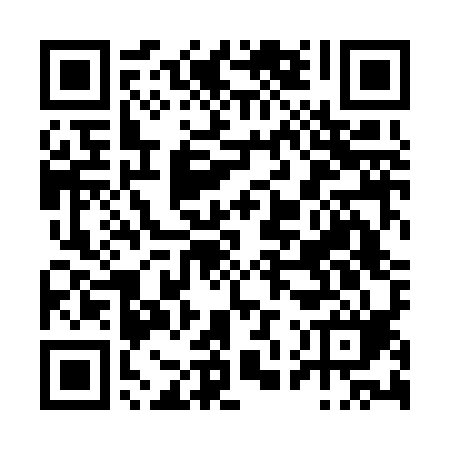 Prayer times for Monte dos Conqueiros, PortugalWed 1 May 2024 - Fri 31 May 2024High Latitude Method: Angle Based RulePrayer Calculation Method: Muslim World LeagueAsar Calculation Method: HanafiPrayer times provided by https://www.salahtimes.comDateDayFajrSunriseDhuhrAsrMaghribIsha1Wed4:586:371:316:238:259:582Thu4:566:361:306:248:259:593Fri4:556:351:306:248:2610:004Sat4:536:341:306:258:2710:025Sun4:526:331:306:258:2810:036Mon4:506:311:306:268:2910:047Tue4:496:301:306:268:3010:058Wed4:476:291:306:278:3110:079Thu4:466:281:306:278:3210:0810Fri4:446:271:306:288:3310:0911Sat4:436:261:306:288:3410:1112Sun4:426:261:306:298:3510:1213Mon4:406:251:306:298:3510:1314Tue4:396:241:306:308:3610:1415Wed4:386:231:306:308:3710:1616Thu4:366:221:306:318:3810:1717Fri4:356:211:306:318:3910:1818Sat4:346:211:306:328:4010:1919Sun4:336:201:306:328:4110:2120Mon4:326:191:306:338:4110:2221Tue4:316:181:306:338:4210:2322Wed4:296:181:306:338:4310:2423Thu4:286:171:306:348:4410:2524Fri4:276:161:306:348:4510:2725Sat4:266:161:306:358:4510:2826Sun4:256:151:316:358:4610:2927Mon4:256:151:316:368:4710:3028Tue4:246:141:316:368:4810:3129Wed4:236:141:316:378:4810:3230Thu4:226:131:316:378:4910:3331Fri4:216:131:316:378:5010:34